Evaluación Bloque IVNombre del alumno: ______________________________ Núm. de lista: _______Grado: _______________ Grupo: _______________ Fecha: _________________Nombre del maestro: ________________________________________________1. Rodea con rojo la cantidad de menor valor.Dieciocho mil treinta y uno	Mil quinientos veinticinco2. Subraya el número romano de mayor valor.a) MCL	b) CXLIV	c) LXXVII	d) MMC3. El número romano de la respuesta anterior, ¿a qué cantidad corresponde?a) 2 100	b) 77	c) 144	d) 1 1504. ¿Cómo se escribe con números romanos el resultado de 1 250 – 375?________________________________________________________________5. Dibuja en el recuadro el número egipcio que equivale a 10.6. ¿Cuál sucesión aumenta de 8 en 8? Rodéala con rojo.3, 11, 19, 27, 35, 43, 51, 59, 67, 75	4, 11, 18, 25, 32, 39, 46, 53, 60, 677. Anota en la línea la fracción que falta en la sucesión , , 1, …, 2.________________________________________________________________8. El resultado de 48 × 12 es:_______________________________________________________________9. Resuelve la operación: 965 ÷ 36._______________________________________________________________10. Observa la imagen y responde.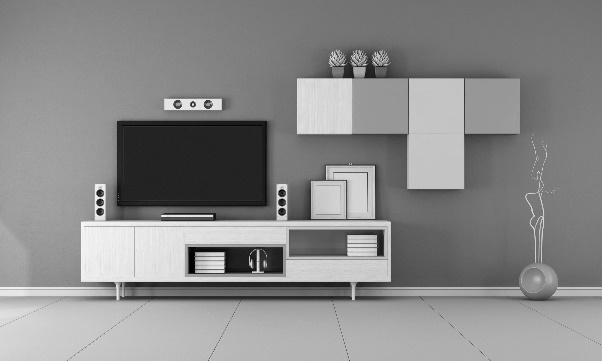 11. El perímetro de un triángulo equilátero mide 400 cm por lado. ¿A cuántos metros equivalen?R = ______ m12. ¿Cuál es la fórmula para medir el perímetro de un hexágono?________________________________________________________________13. ¿A cuántos metros equivale un decámetro? ________________________________________________________________14. Diana tiene una cisterna de 26 000 000 ml de capacidad. Una pipa tiene capacidad para transportar 10 000 l de agua. ¿Cuántas pipas necesita para llenar su cisterna?R = Necesita ______ pipas15. En una bodega se vendieron las cantidades en toneladas de aguacate que se muestran en la gráfica.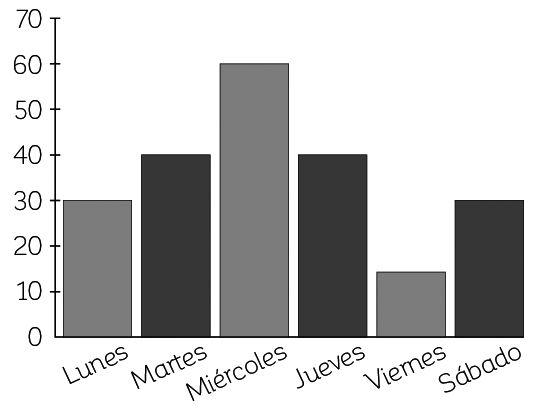 